Simcoe Muskoka District Health Unit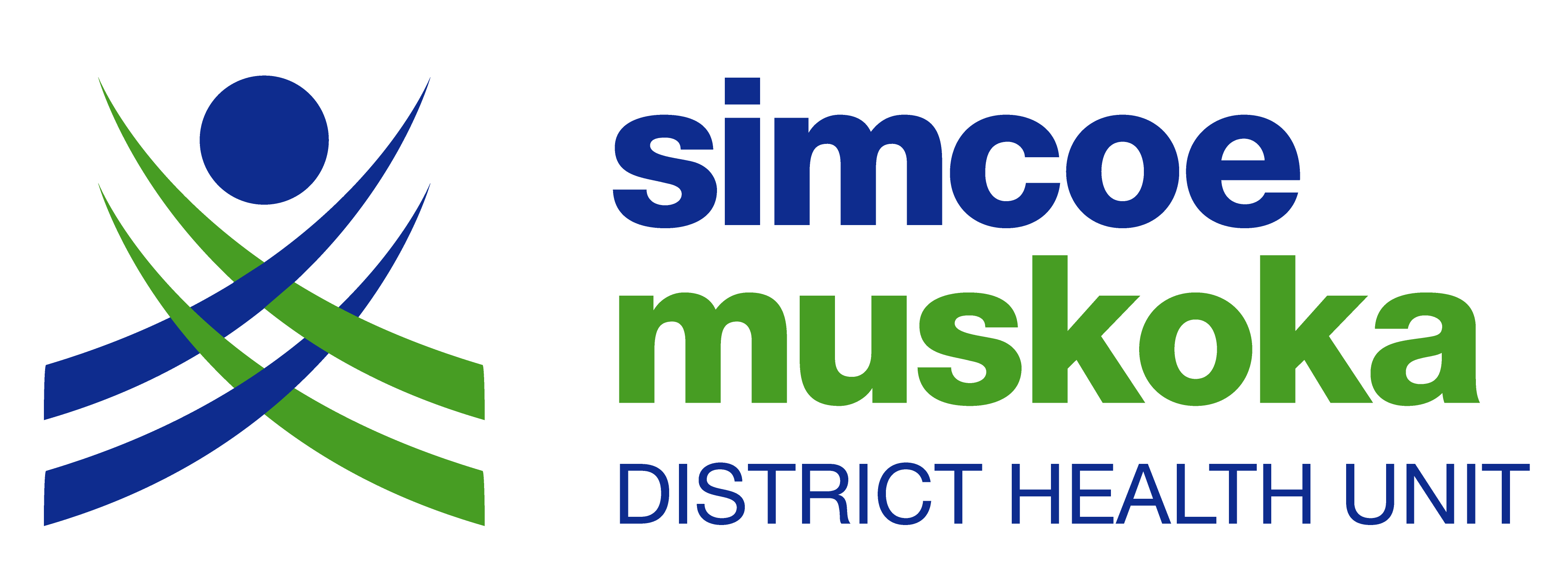 Clinical Service Department 15 Sperling DriveBarrie, ON L4M 6K9Telephone: 705.721.7520 - Fax: 705.733.7738Email: HC.CD@smdhu.org NOTICE OF PERSONAL SERVICES SETTING (PSS) OPERATION All owner/operators of PSS are to submit this form at least 14 days prior to opening, adding new services or renovations.Please Type or Print All EntriesPremises Name:Premises Name:Premises Name:Premises Name:Premises Name:Premises Name:Premises Name:Premises Name:  New Premises	  Existing Premises           Addition of Services         Renovation  New Premises	  Existing Premises           Addition of Services         Renovation  New Premises	  Existing Premises           Addition of Services         Renovation  New Premises	  Existing Premises           Addition of Services         Renovation  New Premises	  Existing Premises           Addition of Services         Renovation  New Premises	  Existing Premises           Addition of Services         Renovation  New Premises	  Existing Premises           Addition of Services         Renovation  New Premises	  Existing Premises           Addition of Services         RenovationPremises Physical Description Premises Physical Description Premises Physical Description Premises Physical Description Premises Physical Description Premises Physical Description Premises Physical Description Premises Physical Description Municipality:Municipality:Township:Township:Township:Lot No.:Lot No.:Concession: Premises Mailing Address: Premises Mailing Address: Premises Mailing Address: Premises Mailing Address:City:City:Postal Code:Postal Code:Premises Phone Number:Premises Phone Number:Premises Phone Number:Premises Fax Number (if applicable): Premises Fax Number (if applicable): Premises Fax Number (if applicable): Premises Fax Number (if applicable): Premises Fax Number (if applicable): Premises email:Premises email:Premises email:Premises website (if applicable):   Premises website (if applicable):   Premises website (if applicable):   Premises website (if applicable):   Premises website (if applicable):   Owner’s Name:Owner’s Name:Owner’s Name:Owner’s Name:Owner’s Name:Owner’s Name:Owner’s Name:Owner’s Name:Is the Operator information the same as the Owner information listed above?          Yes         NoIs the Operator information the same as the Owner information listed above?          Yes         NoIs the Operator information the same as the Owner information listed above?          Yes         NoIs the Operator information the same as the Owner information listed above?          Yes         NoIs the Operator information the same as the Owner information listed above?          Yes         NoIs the Operator information the same as the Owner information listed above?          Yes         NoIs the Operator information the same as the Owner information listed above?          Yes         NoIs the Operator information the same as the Owner information listed above?          Yes         NoIf no, list Operator’s Name:If no, list Operator’s Name:If no, list Operator’s Name:If no, list Operator’s Name:If no, list Operator’s Name:If no, list Operator’s Name:If no, list Operator’s Name:If no, list Operator’s Name:Operational InformationOperational InformationOperational InformationOperational InformationOperational InformationOperational InformationOperational InformationOperational Information
 Open Year- round        Open Seasonally – list months open:
 Open Year- round        Open Seasonally – list months open:
 Open Year- round        Open Seasonally – list months open:
 Open Year- round        Open Seasonally – list months open:
 Open Year- round        Open Seasonally – list months open:
 Open Year- round        Open Seasonally – list months open:
 Open Year- round        Open Seasonally – list months open:
 Open Year- round        Open Seasonally – list months open:Select all days of the week the premises is open and list hours of operation:Select all days of the week the premises is open and list hours of operation:Select all days of the week the premises is open and list hours of operation:Select all days of the week the premises is open and list hours of operation:Select all days of the week the premises is open and list hours of operation:Select all days of the week the premises is open and list hours of operation:Select all days of the week the premises is open and list hours of operation:Select all days of the week the premises is open and list hours of operation:Services:(check all that apply)Aesthetics:  Hair   Barbering  Manicures  Pedicures  Facials   Waxing  Body scrubs/wrapsAesthetics:  Hair   Barbering  Manicures  Pedicures  Facials   Waxing  Body scrubs/wrapsAesthetics:  Hair   Barbering  Manicures  Pedicures  Facials   Waxing  Body scrubs/wrapsAesthetics:  Hair   Barbering  Manicures  Pedicures  Facials   Waxing  Body scrubs/wrapsAesthetics:  Hair   Barbering  Manicures  Pedicures  Facials   Waxing  Body scrubs/wrapsAesthetics:  Hair   Barbering  Manicures  Pedicures  Facials   Waxing  Body scrubs/wrapsAesthetics:  Hair   Barbering  Manicures  Pedicures  Facials   Waxing  Body scrubs/wrapsServices:(check all that apply)Medical Aesthetics:  Injectables/Fillers  Microdermabrasion  Laser/light treatments  Medical facialsMedical Aesthetics:  Injectables/Fillers  Microdermabrasion  Laser/light treatments  Medical facialsMedical Aesthetics:  Injectables/Fillers  Microdermabrasion  Laser/light treatments  Medical facialsMedical Aesthetics:  Injectables/Fillers  Microdermabrasion  Laser/light treatments  Medical facialsMedical Aesthetics:  Injectables/Fillers  Microdermabrasion  Laser/light treatments  Medical facialsMedical Aesthetics:  Injectables/Fillers  Microdermabrasion  Laser/light treatments  Medical facialsMedical Aesthetics:  Injectables/Fillers  Microdermabrasion  Laser/light treatments  Medical facialsServices:(check all that apply)Body Modification:  Ear piercing                                            Body piercing                         Tattooing         Microblading/microneedling                    Permanent make-up              Dermal implants Extreme body mod (e.g. scarification, tongue splitting, ear shaping)Body Modification:  Ear piercing                                            Body piercing                         Tattooing         Microblading/microneedling                    Permanent make-up              Dermal implants Extreme body mod (e.g. scarification, tongue splitting, ear shaping)Body Modification:  Ear piercing                                            Body piercing                         Tattooing         Microblading/microneedling                    Permanent make-up              Dermal implants Extreme body mod (e.g. scarification, tongue splitting, ear shaping)Body Modification:  Ear piercing                                            Body piercing                         Tattooing         Microblading/microneedling                    Permanent make-up              Dermal implants Extreme body mod (e.g. scarification, tongue splitting, ear shaping)Body Modification:  Ear piercing                                            Body piercing                         Tattooing         Microblading/microneedling                    Permanent make-up              Dermal implants Extreme body mod (e.g. scarification, tongue splitting, ear shaping)Body Modification:  Ear piercing                                            Body piercing                         Tattooing         Microblading/microneedling                    Permanent make-up              Dermal implants Extreme body mod (e.g. scarification, tongue splitting, ear shaping)Body Modification:  Ear piercing                                            Body piercing                         Tattooing         Microblading/microneedling                    Permanent make-up              Dermal implants Extreme body mod (e.g. scarification, tongue splitting, ear shaping)Services:(check all that apply) Other – please specify: Other – please specify: Other – please specify: Other – please specify: Other – please specify: Other – please specify: Other – please specify: